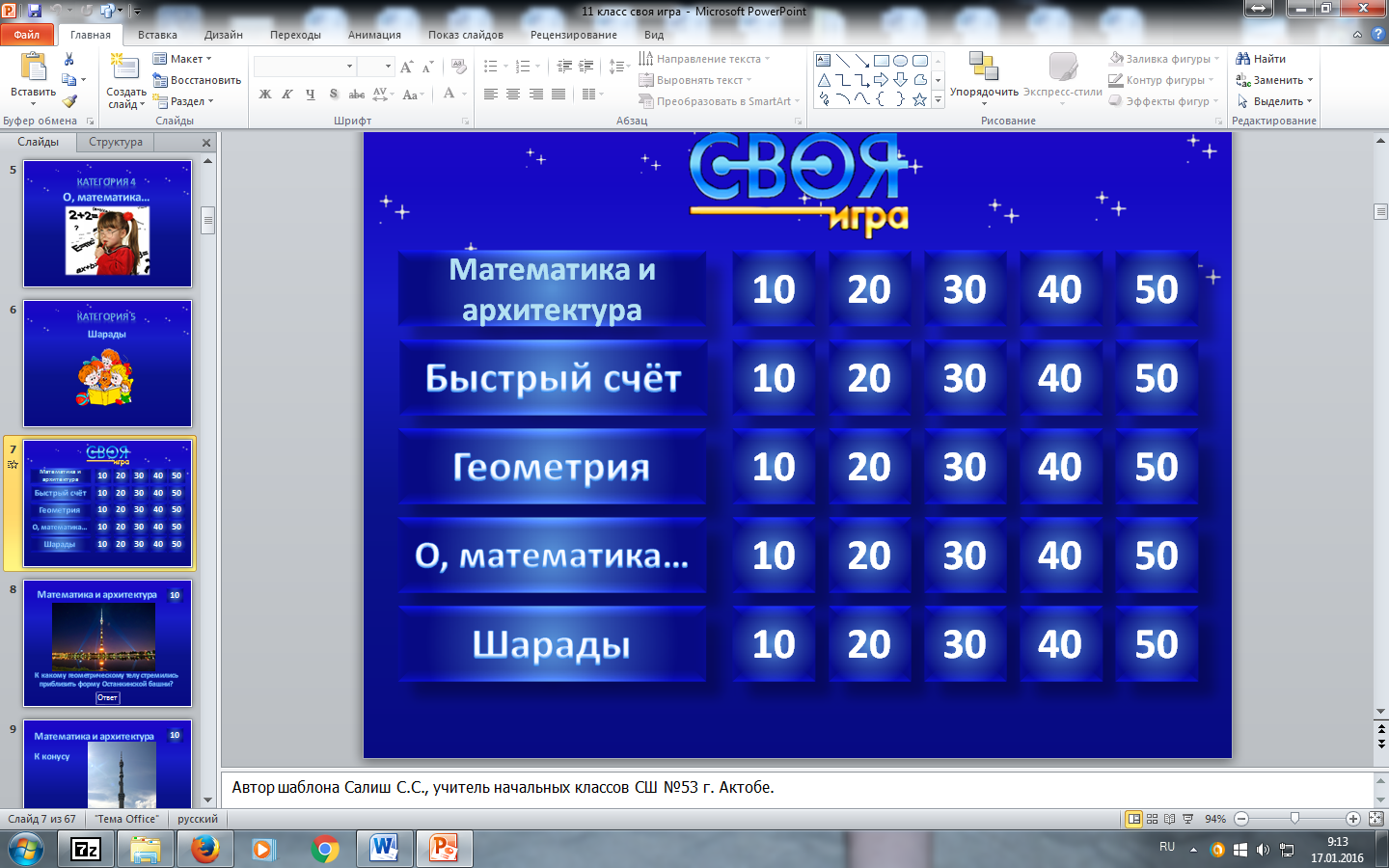 	Сигнальная карточка получается сгибом вдоль границы раздела двух её оборотных сторон (количество карточек по числу игроков, т.е. 3).Приложение 2